Album Roméo et Juliette(Adaptation de Michel Piquemal, Illustrations de Nathalie Novi) paru aux éditions Albin Michel.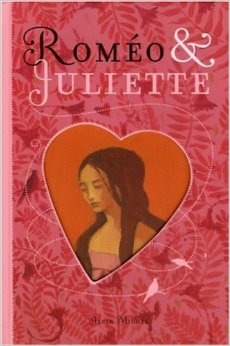 Compétence 2 : Écrire des textes variésConsignesTu deviens l’écrivain de ce récit et ton éditeur te demande d’ajouter deux descriptions à l’intérieur de l’album.Mon lieu :_________________________________________________Champs lexicalIdées nouvellesMon brouillonMon texte écrit à double interligne dans l’espace blanc seulement.Situation d’écritureSituation d’écritureSituation d’écritureSituation d’écriture9-10 Points7-8 points3-4 points1-2 pointFournit une description, détaillée, originale avec des marqueurs de lieux et de relation.Texte cohérent et sans erreur grammaticale. Fournit une description, détaillée, avec des marqueurs de lieux.Texte cohérent avec quelques  erreurs grammaticales. Fournit une description, peu détaillée, avec très peu de  marqueurs de lieux.Texte manquant de cohérence avec des  erreurs grammaticales. Fournit une description peu développe sans marqueur de lieu.Texte présentant de nombreuses erreurs de cohérence et de grammaire. Mon personnage :_____________________________________________Champs lexicalIdées nouvellesMon brouillonMon texte écrit à double interligne dans l’espace blanc seulement.Situation d’écritureSituation d’écritureSituation d’écritureSituation d’écriture9-10 Points7-8 points3-4 points1-2 pointFournit une description, détaillée, originale avec des marqueurs de lieux et de relation.Texte cohérent et sans erreur grammaticale. Fournit une description, détaillée, avec des marqueurs de lieux.Texte cohérent avec quelques  erreurs grammaticales. Fournit une description, peu détaillée, avec très peu de  marqueurs de lieux.Texte manquant de cohérence avec des  erreurs grammaticales. Fournit une description peu développe sans marqueur de lieu.Texte présentant de nombreuses erreurs de cohérence et de grammaire. 